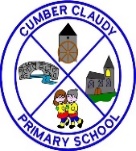 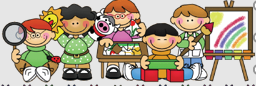 Literacy ReadingWriting Speaking and Listening Pupils will be continuing with work in their reading groups and individual Accelerated Reading at school and at home. The class novels to be read to the class this term are “Grandpa’s Great Escape” and “The Boy who could Fly”. Children will follow the Complete Spelling Programme throughout the school year.Writing activities based on their class novel Grandpa’s Great Escape.Narrative writing will involve the six steps of Writing.Variety of Grammar activities.Talking and listening will be encouraged and monitored across all areas within the classroom.Specific Talking and listening activities will also take place.Numeracy Multiplication - 2x, 5x, 10x, 3x and 4x.  Introduce division as equal sharing and learn alongside multiplication facts.  Correct use of pounds (£) and pence (p) in money work.  Working out shopping bills to 50p, £1, £5, £10. Giving change from 50p, £1, £5, £10. Using calendar and reading information on monthly basis e.g. How many full weeks? How many Fridays? Look at and use 5 minute intervals on past and to side of clock. Read and write time to the nearest five minutes in analogue and digital form. World Around UsUp, Up and away History of FlightHistory of Hot Air BalloonsThe Wright Brothers Amelia Earhart PDMU / PATHS ProgrammeThis term we will be continuing our programme  PATHS,  focusing on identifying our feelings,  learning how to manage them and learn about the control signals..Daily Circle Time lessons  ICTChildren will create a PowerPoint “Famous Explorers” and research on our top Up, Up and Away. Children will use continue to use Education City (numeracy programme and complete online Accelerated Reading Tests.PEPE lessons continue to take place weekly this term we will focusing on different invasion games. Children will also get the opportunity to complete cosmic kids and mindfulness activities. The Arts Children will create 2-d and 3-d hot air balloons (hopefully if Miss Moore can successfully complete an example one to show how to do it). Children will design a mindfulness hot air balloon, create a rocket and different paper plate birds. Charanga music for primary 4.